環境省補助事業説明会「地熱・地中熱等の利用による低炭素社会推進事業」標記環境省補助事業の説明会を、以下の要領で開催致します。地中熱の補助金に関心のある自治体、企業、団体、個人が対象です。奮ってご参加下さい。なお、この説明会では地熱についての説明はありません。参加をご希望される場合は、ＦＡＸまたはＥ-mailにてお申し込み下さい。主催：ＮＰＯ法人　地中熱利用促進協会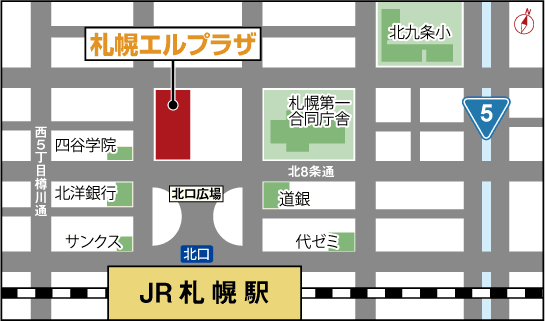 申込書送り先：株式会社　日伸テクノ　行き　　　　　　　　　ＦＡＸ：011-892-7344　　　　　　　　　Ｅ-mail：info@nissintechno.com◆　申込期限　　　１０月２４日（金）環境省補助事業説明会・参加申込書事務局連絡先：株式会社　日伸テクノ　　　　　　　　　〒004-0069　札幌市厚別区厚別町山本1063-785　　　　　　　　　ＴＥＬ　011-892-7266　ＦＡＸ：011-892-7344　　　　　　　　　Ｅ-mail：info@nissintechno.com日　時：平成２６年１０月２９日（水）　13：30～15：00会　場：札幌エルプラザ４階　大研修室　〒060-0808　札幌市北区北８条西３丁目　　電話：011-728-12223.　定　員：８０名（先着順）定員になり次第締め切ります。4.　プログラム１３時３０分：開会の挨拶　　　　ＮＰＯ法人地中熱利用促進協会副理事長　柴田　和夫１３時４０分：補助金制度の説明（地中熱のみ）　　　講　師：環境省　水・大気環境局　地下水地盤環境室　　　　　　　　　　　　　　　　　室長補佐　　米山　実　氏１４時３０分：質疑応答１５時００分：終了機関･団体名(所属)住　所ＴＥＬＥ‐ｍａｉｌ参加者氏名参加者氏名参加者氏名参加者氏名参加者氏名